CHAIRMAN’S ANNUAL REPORTThe last year has undoubtedly been a very different one for all of us. The Parish Council’s move into the virtual world has begun and whilst there were teething problems experience by all, I am pleased to confirm that the work of the Parish Council continued without interruption. It was a great shame to not to be able to see each other in person but the video-call meetings have, I believe, been a success and the Parish Council will be continuing to favour virtual meetings until such time as it is deemed sensible to once again mix numerous households in an enclosed space.The Parish Council itself has changed over the last year with the welcome arrival of a new Clerk, Karen Peck and a new Councillors: DR Victoria Keevil. Whilst we now have only one vacancy for Councillor, to ensure the continued existence of an independent Parish Council, we remain keen to engage with anyone who feels they would like to consider joining the Parish Council and having a more direct impact. Karen has already helped us to update and simplify a number of administrative legacy issues which has made the work of the Parish Council more straightforward. Victoria has brought a range of different insights, perspectives and passions to the council which have proven invaluable in many of the issues we have grappled with over the last year. The more diversity of thought we have on the Parish Council, the better our decision-making will be.It is in times of adversity that we can truly get a measure of people. Despite the obvious risks, many individuals from the Parish have volunteered to assist those in need during the lockdowns. Not everyone who put their hand up was called upon, but medicines and food packages were collected and distributed across the Parish through a number of different formal and informal arrangements – and the fact that some volunteers were not needed, does not detract from the fact that they did put themselves forward.  Those that set out to help the community without any thought of recompense or acknowledgement in other ways too are to be applauded. I have witnessed a number of individuals engaged in the picking up of litter well beyond the immediate environs of their homes; and there are others that have volunteered their time to help with the traffic issues of the village through both the Parish Council Roads Working Committee and the village Speedwatch group.  I am certain too that there were numerous acts of kindness and support that I nor anyone else witnessed but which yet made a significant difference to someone’s life. I should like therefore to take this opportunity to thank everyone who has given that bit extra to help others and, at the risk of causing her significant embarrassment, particularly mention Councillor Fiona Naughton who has not only been the stalwart of the Parish Council but whose name can be associated with all of the categories above.  John Freegard also merits particular mention for the numerous times he has freely given his expertise and valuable time to the Parish Council not only in arboreal advice but also in the more physical and practical repairs he has undertaken on our behalf for free.Going forward, the major challenges confronting the Parish are ones regarding large infrastructure projects which could irreparably change the feel of the village:  The decisions regarding the layout and route of the proposed busway from Cambridge to Cambourne is still very much undecided; routes that go through the 800 Wood and/or along the A428 are still being mooted. The final route of the East West Rail project is yet to be confirmed and again a ‘North of the A428’ route is a possibility. Finally there is the potential development of 4000 houses opposite the American Cemetery on what is currently Greenbelt farmland. All of these projects may also have an impact on the desired redevelopment of the Girton interchange which would, if upgraded, significantly reduce the volume of traffic expected to pass through the village.Charles Crichton-Stuart, Chairman 2020-21WHO & WHAT IS THE PARISH COUNCIL?Madingley Parish Council comprises of 5 voluntary Councillors who service for term of four years.The Parish Council employs one part-time members of staff; Mrs Karen Peck as Parish Clerk and Responsible Finance OfficerOur Parish Council Meetings, held bi-monthly on the third Wednesday, everyone is welcome.  Agendas and information about Parish Council meetings are displayed on the Parish Council notice board and the Parish Council website.  The forthcoming agenda, approved minutes and other information about the Parish Council and the community can be seen on the parish website www.madingleyparishcouncil.org.ukMembers of the public are welcome to attend meetings and may speak during Public Forum on matters that are on that meeting’s agenda.  The Parish Council is not permitted to make a decision on matters that have not been duly advertised to the public, unless any matters are considered urgent or are authorised in the Parish Council’s standing orders. The Parish Council’s major role is to represent the parish on issues affecting us to the District and County Councils, and to regional and central government, and other agencies.  It is responsible for the parish grass cutting, its own street furniture (noticeboards, litter bins, dog waste bins, seats, bus stops and some street lighting) and through the Parish Paths Partnership, ensures that registered Rights of Way are open and maintained.  It maintains open spaces: children’s play area and the Village Green.  The Parish Council considers and comments to the Local Planning Authority on all planning applications (statutory consultee).  The Parish Council supports other charitable groups and organisations which work within the village.income and expenditure 2020/21Madingley Parish CouncilCllr Thomas BygottIntroductionThanks to everyone in the village for your support during the year. It is an honour to be your representative and, as always, I am happy to assist if you have an issue with the District Council or need some advice.South Cambridgeshire District Council is one of several layers of local government and sits between the Parish and County levels. It covers 105 villages and the two towns of Cambourne and Northstowe. Although SCDC collects Council Tax on behalf of other local authorities, only a portion of this is collected for the District. The breakdown for the average (band D) property in Madingley, following the budget meeting in February, is:
The coronavirus pandemic has made this a very unusual and difficult year, but the local community has risen to the challenge. A network of village volunteers has helped wherever needed, with more volunteers coming forward than needed to respond to requests for help. Throughout the pandemic to date, 5,804 people in the District (3.6%) have tested positive for the disease, ranking it 29th lowest in England.We can now see light at the end of the tunnel in the form of vaccinations: as of 24th April, 33.5M people in the UK, just over half the population, had had their first dose and over 12M their second. Local government has played a key role in administering many business support schemes to protect areas of the economy that were hard hit by the various lockdown restrictions. Since the start of the pandemic the District council has allocated £34M of grants, provided by the national UK Government, to 4,638 local businesses.Last April there was a Small Business Grant Fund of £10K and a Retail, Hospitality and Leisure Grant Fund of up to £25K, depending on the business' rateable value. In June there was a discretionary grants scheme for businesses that had not been eligible for the earlier round. In November, there were Local Restrictions Support Grants (LRSG) and Additional Restrictions Support Grants (ARSG) for businesses that were forced to close their doors during last November's lockdown. In December there were Christmas Support Payments for pubs deriving less than half their income from food. Restart Grants are currently available, for which applications close on 30 June 2021: www.scambs.gov.uk/business/coronavirus-information-for-businesses/financial-support-for-business/restart-grants. There is also a £30,000 Covid recovery grant fund to help local community groups and parish councils resume activities, for which applications close on 10th May.There have been a few problems with businesses falling through the cracks because of distribution criteria. For example, SCDC decided that taxi drivers were only eligible for grants if they both lived and had a licence in South Cambs. Some drivers found that because they live and work in different districts, they weren't entitled to a grant anywhere. SCDC also did not offer a discount on vehicle or driver licensing fees, which can be quite substantial, regardless of whether a taxi driver had been working or not.EnvironmentThis is one area where my group has been working co-operatively with the current administration. I don't believe that because we're in opposition we should automatically do the opposite of what the administration does. In recent times we have supported council motions for the District to become zero carbon by 2050, to declare a Climate Emergency and to request that the pension fund divest from investment in fossil fuels. The Council has policies of being 'Green to the Core' and 'Doubling Nature' that I am also very happy to support.Far from coming at an economic cost, I believe that zero carbon initiatives will encourage new technologies, boosting efficiency, innovation and entrepreneurship. It will also make us healthier, as diesel fumes are a major cause of cancer, heart disease and dementia. In the case of investing in oil companies it is also because of the financial risks that these investments pose for the council's staff and retirees.The blue bin system that I helped to introduce in 2007 is also going strong and has been extended into Cambridge City. The Shared Waste Service took delivery of its first all-electric bin lorry at the start of November. The new vehicle has five battery packs storing 300kWh of energy, supplying 200kW of power to its electric motors. It is substantially quieter than existing bin collection vehicles. Fully loaded it weighs around 26 tonnes and will typically take around seven to eight hours to recharge, easily completing a full day of collection rounds and returning to the depot with charge remaining in the battery.The Shared Waste Service has around 55 diesel collection vehicles, using around 50,000 litres of diesel a month at a cost of approximately £55,000. Electric vehicles are not only more environmentally friendly but are easier to maintain as they have fewer moving parts. Battery technology has advanced to the point where, despite the distances between our villages, electric vehicles are now suitable for this role. I hope that this is the first step towards replacing all of the Council's diesel-powered vehicles.I am also calling for East West Rail (see below) to be fully electrified during construction.Transport2020 was a major milestone in the completion of the A14 project. Scheduled for completion in December, it opened to traffic on Tuesday 5 May 2020 with various other works carrying on afterwards. We also have a new A1307 local road. I have been working with our MP, Anthony Browne, on bringing forward a project to add additional slip roads at the Girton Interchange in order to reduce traffic through the village.One slip road turns left from the northbound M11 onto the westbound A428. Another turns left from the eastbound A428 to the new roundabout on the A1307 local road, connecting to Madingley, Dry Drayton and the northbound A14. The third starts at another roundabout on the A1307 providing an on-ramp to the southbound M11. I am pleased to say that Madingley Parish Council has given its support to the project, as have the other parish councils in the ward.There are several other major transport projects currently being designed. Firstly, East West Rail (EWR): a new railway line connecting Oxford and Cambridge. This is currently out to consultation until 9th June at https://eastwestrail.co.uk/consultation. The official routes being consulted on pass by Cambourne, with a station either north or south of that town, before heading south to join with the existing line from Royston near Harston.Two pressure groups - the Cam Bed Rail Road (CBRR) and Cambridge Approaches (CA) - have been campaigning for a "northern route" that would pass between Dry Drayton and Madingley and then between Girton and Oakington with a station called Northstowe on the outskirts of Oakington (but far from the town of Northstowe) before entering Cambridge from the north. It is important for Madingley residents to take part in the consultation, supporting one of the southern routes, lest these nimby pressure groups succeed in moving the route away from their own villages towards ours. There are important technical reasons why a northern route is unsuitable. I will continue to talk to East West Rail and the other relevant transport authorities to protect the beautiful countryside surrounding Girton, Dry Drayton and Madingley.Secondly, the Cambridgeshire Autonomous Metro (CAM), which will be delivered by One CAM Ltd under the guidance of the Cambridgeshire & Peterborough Mayor's office. Three consortia bidding to supply the system presented conceptual designs in March. CAM is expected to provide up to 90 miles of high quality, regionwide public transport, at a potential cost of about £2 billion, according to some of these designs. Destinations include St Neots, Mildenhall, Haverhill, Alconbury, Hauxton, Waterbeach and potentially Peterborough, Chatteris and Ramsey.Lastly, the Cambourne to Cambridge Guided Busway (C2C) has been an ongoing source of argument for some time. I have made a submission and presented evidence to an external independent audit into the planning of the project and the design of its route. The deadline for submissions was 26th April and the report is expected to be published in the not too distant future. C2C is supposed to become part of the CAM, but its route has been chosen before the CAM specification has been published or the location of the EWR station at Cambourne decided.  The current C2C route would be very environmentally destructive, requiring 3,000 trees to be cut down along a strip of land nearly 3km long past Hardwick, and concreting over a significant stretch of countryside for a Park and Ride at Scotland Farm. I would like to see several smaller car parks distributed along the route instead, and want to protect the countryside surrounding the Cambridge American Cemetery from being damaged.PlanningFollowing the adoption of the Local Plan in 2018, South Cambridgeshire and Cambridge City have embarked upon the creation of the next Local Plan, combining both authorities that are now covered by the Greater Cambridge Planning Service. The first step of this process was carrying out a Call for Sites, which is a way for landowners, developers, individuals and other interested parties to suggest sites for development.The two councils received 658 site submissions covering over 16,000 hectares of land and estimate that the sites could hold 170,000 to 200,000 houses, and around 5.8 square km of employment and other floorspace. The Call for Green Sites yielded an even larger area, nearly 29,000 hectares, including the entire Cambridge Green Belt. Smaller sites proposed in Madingley include three sites totalling 3.2 hectares for between 20 and 50 houses and up to 20,000 sq m of floor space for other uses. In addition, Trinity College has proposed building 4,200 houses on almost the entire area bounded by the M11, A428 and the American Cemetery. This one of the finest areas of countryside in England. We owe it to those who sacrificed their lives for us to preserve the rural setting of the cemetery in perpetuity.It is important to note that many more sites have come forward than necessary, so only a small proportion are likely to proceed; they comprise one sixth of the area of the district and three times the number of houses already built.However, the next public consultation won’t occur until Autumn 2021. It is extremely irresponsible for the councils to publish a full list of sites a year before the time when local residents can have their say. The contents of this list will have created a great deal of anxiety and distress in our villages before action can be taken to reject the most egregious sites.Between August and October last year, the Government ran a consultation called Planning for the Future for major changes to the planning system. They are now analysing the feedback and plan to report later this year. Their ambition is to make a system that doesn't require every application to be assessed using its own unique situation, but to create form-based rules to streamline decision making. However, I believe that we need rules to prevent houses from being replaced by flats and greater protection for heritage properties before this can be done.One example of the need to improve heritage protection is the application to demolish the Hotel Felix (www.hotelfelix.co.uk), a fine Victorian villa on Huntingdon Road in Girton, dating from 1852. The application is now available for residents to make an objection on the SCDC website at www.scambs.gov.uk/planning/view-or-comment-on-a-planning-application. The reference number is 21/00953/FUL and the consultation deadline has been set to Tuesday 4th May.Cllr Thomas Bygott
07765 475 513
cllr@bygott.netSt Mary Magdalene Annual Report 2020-21  It has been a pleasure to work with the people at St Mary Magdalene, Madingley, since I was inducted as Vicar in September 2020. As with everyone else, the pandemic has severely impacted our ability to carry out normal services, but we have been pleased to gather together on Sunday mornings at 10:30am for most Sundays towards the end of the year.We had, of course, hoped that in 2020 we could make use of the re-developed West End of the church for social events in order to open up to the wider community. This hope has now been deferred to later in 2021, but we look forward to welcoming everyone for coffee and cake during Madingley Open Gardens in July!Services continue every Sunday, usually led by the Vicar (Michael), associate priest (Christine) or lay minister (Susan). We are all very grateful for the support of so many people in the congregation and from the village who help us in so many ways. Work continues to preserve the special building for generations to come and we remain open every day as a place of peace and prayer.You are always welcome to join us at services. We are open to everyone – it’s not a private members club. The congregation is very friendly and people come from a range of backgrounds; many live in the village, but lots live further afield. We’re here to look after the spiritual needs of the village, so please get in touch if there’s anything we can do for you.The Revd Michael Bigg – VicarMadingley Cricket Club Annual Report 2020-2021Madingley Cricket Club has 2 teams in the Cambridgeshire Cricket  Association. The first team is captained by Adnan Khan and plays in CCA Junior 1 North, with home games played at Kings and Selwyn college sports ground. The second team is captained by Kevin Middleton and plays in CCA Junior 3 West, with home fixtures at Downing college ground.We welcome players of all levels and experience; our primary aim is to enjoy our cricket. Games are 40 overs per side on Saturday afternoons, and we have a range of commitment from ‘regulars’ to ‘occasional guests’. If you want to get in touch then please email us at madingleycc@gmail.com. We are on Facebook https://www.facebook.com/madingleycc/ and Twitter https://mobile.twitter.com/madingleycc.Last season we entered one team into a ‘mini-league’ format starting in August, with 25 players taking part. After convincing wins against Fen Ditton (Tarun 102, Luke 46, Adnan 2-19, Kevlar 2-25)  and Bottisham (Pradeesh 42, Saqib 38, Javaid 4-18), we allowed Camden to chase 207 (Gato 59, Puneet 43, Saad 3-25) and crumbled to 111 all out (with 4 run outs!) in a rain-shortened T20 game against NCI (Vinesh 26, Javaid 3-9); they completed the chase comfortably. In a friendly we again failed to bat out 30 overs in setting Grantchester a target of only 150, which they completed in 23 overs (Vignesh V 54, Vinesh 2-18). For the last game we went to Sutton and fielded first, with a strong performance meaning we were chasing a small-looking total of 140; this was completed in the penultimate over despite a late collapse (Qaiser 45, Hitesh 2-30).This year there is a full fixture list for both teams available on the club web-site http://madingley.play-cricket.com. Current restrictions mean that no spectators will be allowed, and no teas will be provided at all during the season. However we hope that the situation continues to improve and spectators will be allowed later in the season.Madingley News Report 2020 and 2021Since taking over Madingley News in Autumn 2014, we have produced 27 quarterly issues, all published on the 10th day of March, June, September and December.Editorial contentsThe length of each issue varies between 16 and 24 pages, depending on the volume of contributions and the amount of paid-for advertising.Editorial material includes regular reports from Madingley Parish Council, the Parish Church, the Village Hall Committee, the History Group, Madingley Hall, the American Cemetery, the Stephen Perse Pre-prep School, our MP and our District and County Councillors.  Lists of Village Contacts and Dates For Your Diary are included, as are bus times, Royal Mail collections and bin collections.  Regular contributors are emailed ahead of each issue with a reminder of the deadline, and submissions are edited as necessary to fit the space available.Lockdown News-SheetsLast year, on 24th March and 17th April, we compiled and printed News-Sheets of five and six pages respectively which were circulated by our helpers.  Among other items, these carried details of government regulations, Parish Council requests, supermarket news, food delivery offers, and reflections by the Revd Christine Barrow.DistributionEach quarter, 110 copies of Madingley News are printed, and then distributed door-to-door to the whole of the parish by a team of helpers, to whom we are very grateful.  We particularly appreciate the fact that the circulation respects the publication date of the 10th of the month.  New volunteers are needed to assist in this work.  In addition, between 30 and 40 copies are sent out electronically as PDF files.  The PDF is also globally available on the Village website.AdvertisingTo date, there has been enough editorial material to fill 12-14 pages.  We do not include anything of a commercial nature and if such is offered, we suggest taking advertising space instead.Costs*to help to defray their expenses, the Editors continue to invoice the Parish for £25 per issue†no Editorial expenses chargedFor each issue, the Parish Council allocates £180.  Over eight issues the average cost per issue was £243.17 which was reduced by advertising revenue to £122.80.  Compared with the Parish Council’s allocation, this represents an underspend of £57.20 per issue.FeedbackThe Editors would welcome hearing from anyone in the Village who may aspire to taking over the work.Roger and Lesley Buckley, Editors, Madingley News, 20th April 2021Madingley Village Hall - Annual Report Registration number:	300410Address of the Charity:	c/o 2 The Old Wood Mill	Church Lane	Madingley, Cambridge CB23 8AFGoverning document	Declaration of Trust dated 14.10.1964 and scheme of 	19.11.1985Charity Trustees	Mr Chris Baldwin	Rev'd Christine Barrow	Professor Roger Buckley 	Mrs Janet Dean	Mr John Freegard	Mrs Virginia King	Professor John Naughton 	Mr Peter TevershamAims and objectives of the Charity	A village hall for the use of the inhabitants of Madingley 	and the neighbourhood without distinction of sex or of 	political, religious or other opinions and in particular for 	use for meetings, lectures and classes and for other 	forms of recreation and leisure-time occupation with 	the object of improving the conditions of life for the 	said inhabitants.The Charity is organised by the eight elected members.  Bankers:	Lloyds TSB	Chesterton Road, CambridgeIndependent Audit Examiner	Mark Robinson	10 Church Lane, Madingley, Cambridge CB23 8AFActivities of the CharityOver the year the Hall has been used, when possible, but with three Lockdowns due to the Pandemic during March 2020 - 2021 this has been vastly reduced compared with previous years.  Following the easing of lockdown last Autumn, the Committee had arranged some limited activities which we judged could be undertaken safely.  Jenny Sanders re-restarted the Monday art classes, the Madingley Stephen Perse School using the Hall on Wednesday for pre-school gymnastics and some small-scale dance practice and socially distanced meetings where permissible.  The second lockdown saw the end of all hiring with the exception of the Madingley Stephen Perse School. Covid reopening Stage 3 finds some small-scale hires starting and Stage 4 some medium scale activities.The Hall has benefited from the Government funding assistance during the pandemic and improvements are planned to the Hall over the next few months.John Freegard has skillfully installed new hand/guard rails to the front of the Hall, new timberwork to the front bench and undertaken maintenance works to the rear.June will see the render to the outside of the Hall being repaired and completely re-decorated and in July/August the re-thatching of the North elevation of the main roof and the maintenance of the South elevation will be undertaken.I would like to extend thanks to my fellow Trustees for their assistance over the year and also to the following volunteers whose particular contribution has been invaluable: John Naughton our secretary, Virginia King for managing our accounts, Roger Buckley and Anna Baldwin who have assisted me through the year with setting up, opening, closing and cleaning.   Thanks to you all!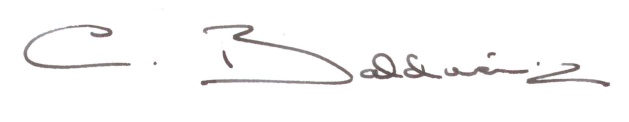 Chairman – Chris BaldwinPARISH COUNCILLORS 2020/21Mr Charles Crichton-Stuart (Chair)Mrs Fiona Naughton (Vice Chair)Mrs Joan Stevenson-HindeDR Victoria KeevilTo contact the Parish CouncilClerk:  Mrs Karen Peck	Email : clerk@madingleyparishcouncil.org.ukDistrict and County Councillor contactsDistrict Councillors: Tom Bygott9 Station Road, Oakington, Cambridge, CB24 3AHEmail: cllr.bygott@scambs.gov.ukTelephone: 01223 232966County Councillor: Lina Nietoc/o Members Services SH117,Castle Hill,Shire Hall, Cambriidge, CB3 0APEmail:Lina.Nieto@cambridgeshire.gov.ukTelephone :07402 351821Copies are available online www.madingleyparishcouncil.orgAny enquires regarding this publication please contact the Parish Clerk (details above)Madingley Parish CouncilANNUAL REPORT2020/21017Bank Reconciliation at 31/03/2021Bank Reconciliation at 31/03/2021Bank Reconciliation at 31/03/2021Bank Reconciliation at 31/03/2021Bank Reconciliation at 31/03/2021Bank Reconciliation at 31/03/2021Bank Reconciliation at 31/03/2021Bank Reconciliation at 31/03/2021Bank Reconciliation at 31/03/2021Bank Reconciliation at 31/03/2021Bank Reconciliation at 31/03/2021Bank Reconciliation at 31/03/2021Cash in Hand 01/04/2020Cash in Hand 01/04/2020Cash in Hand 01/04/2020Cash in Hand 01/04/2020Cash in Hand 01/04/2020Cash in Hand 01/04/2020Cash in Hand 01/04/2020Cash in Hand 01/04/2020Cash in Hand 01/04/2020Cash in Hand 01/04/202013,150.5213,150.5213,150.5213,150.52ADDADDReceipts 01/04/2020 - 31/03/2021Receipts 01/04/2020 - 31/03/2021Receipts 01/04/2020 - 31/03/2021Receipts 01/04/2020 - 31/03/2021Receipts 01/04/2020 - 31/03/2021Receipts 01/04/2020 - 31/03/2021Receipts 01/04/2020 - 31/03/2021Receipts 01/04/2020 - 31/03/2021Receipts 01/04/2020 - 31/03/2021Receipts 01/04/2020 - 31/03/2021Receipts 01/04/2020 - 31/03/2021Receipts 01/04/2020 - 31/03/2021Receipts 01/04/2020 - 31/03/202114,882.7814,882.7814,882.7814,882.7828,033.3028,033.3028,033.3028,033.30SUBTRACTSUBTRACTSUBTRACTSUBTRACTPayments 01/04/2020 - 31/03/2021Payments 01/04/2020 - 31/03/2021Payments 01/04/2020 - 31/03/2021Payments 01/04/2020 - 31/03/2021Payments 01/04/2020 - 31/03/2021Payments 01/04/2020 - 31/03/2021Payments 01/04/2020 - 31/03/2021Payments 01/04/2020 - 31/03/2021Payments 01/04/2020 - 31/03/2021Payments 01/04/2020 - 31/03/2021Payments 01/04/2020 - 31/03/2021Payments 01/04/2020 - 31/03/2021Payments 01/04/2020 - 31/03/202116,103.4916,103.4916,103.4916,103.49Cash in Hand 31/03/2021Cash in Hand 31/03/2021Cash in Hand 31/03/2021Cash in Hand 31/03/2021Cash in Hand 31/03/2021Cash in Hand 31/03/2021Cash in Hand 31/03/2021Cash in Hand 31/03/2021Cash in Hand 31/03/2021Cash in Hand 31/03/2021Cash in Hand 31/03/2021Cash in Hand 31/03/202111,929.8111,929.8111,929.8111,929.81(per Cash Book)(per Cash Book)(per Cash Book)(per Cash Book)(per Cash Book)(per Cash Book)(per Cash Book)(per Cash Book)(per Cash Book)(per Cash Book)(per Cash Book)(per Cash Book)Cash in hand per Bank StatementsCash in hand per Bank StatementsCash in hand per Bank StatementsCash in hand per Bank StatementsCash in hand per Bank StatementsCash in hand per Bank StatementsCash in hand per Bank StatementsCash in hand per Bank StatementsCash in hand per Bank StatementsCash in hand per Bank StatementsCash in hand per Bank StatementsCash in hand per Bank StatementsPetty CashPetty CashPetty CashPetty CashPetty CashPetty CashPetty CashPetty Cash31/03/202131/03/202131/03/202131/03/20210.000.000.00Unity BankUnity BankUnity BankUnity BankUnity BankUnity BankUnity BankUnity Bank31/03/202131/03/202131/03/202131/03/20211,524.831,524.831,524.83Cambridgeshire Building Society Savings AccountCambridgeshire Building Society Savings AccountCambridgeshire Building Society Savings AccountCambridgeshire Building Society Savings AccountCambridgeshire Building Society Savings AccountCambridgeshire Building Society Savings AccountCambridgeshire Building Society Savings AccountCambridgeshire Building Society Savings Account31/03/202131/03/202131/03/202131/03/202110,404.9810,404.9810,404.98Barclays Current AccountBarclays Current AccountBarclays Current AccountBarclays Current AccountBarclays Current AccountBarclays Current AccountBarclays Current AccountBarclays Current Account31/03/202131/03/202131/03/202131/03/20210.000.000.0011,929.8111,929.8111,929.8111,929.81Less unpresented paymentsLess unpresented paymentsLess unpresented paymentsLess unpresented paymentsLess unpresented paymentsLess unpresented paymentsLess unpresented paymentsLess unpresented paymentsLess unpresented paymentsLess unpresented paymentsLess unpresented payments0.000.000.000.0011,929.8111,929.8111,929.8111,929.81Plus unpresented receiptsPlus unpresented receiptsPlus unpresented receiptsPlus unpresented receiptsPlus unpresented receiptsPlus unpresented receiptsPlus unpresented receiptsPlus unpresented receiptsPlus unpresented receiptsPlus unpresented receiptsPlus unpresented receipts0.000.000.000.00Adjusted Bank BalanceAdjusted Bank BalanceAdjusted Bank BalanceAdjusted Bank BalanceAdjusted Bank BalanceAdjusted Bank BalanceAdjusted Bank BalanceAdjusted Bank BalanceAdjusted Bank BalanceAdjusted Bank BalanceAdjusted Bank BalanceAdjusted Bank Balance11,929.8111,929.8111,929.8111,929.81Authority 2020-21 
band D2021-22 
band DChangeCambridgeshire County Council£1,359.18£1,399.77+2.99%South Cambs District Council£150.31£155.31+3.33%Cambridgeshire Police Commissioner £232.65£247.59+6.42%Cambridgeshire Fire Authority£72.09£73.53+1.99%Cambridgeshire And Peterborough Combined Authority£0£00%Madingley Parish Council£118.48£135.70+14.53%TOTAL£1,932.71£2,011.90+4.10%ISSUEParish Council allocationTotal costs (actual, gross)*Advertising revenueTotal costs (actual, net)June 2019£180£294£153£141September 2019£180£242£126£116December 2019£180£314£126£188March 2020£180£314£162£152News-sheets 1&2–£39.37†–£39.37June 2020£180£191–£191September 2020£180£191£180£11December 2020£180£180£54£126March 2021£180£180£162£18TOTAL£1,440£1,945.37£963£982.37